Format Farm Development Pitch Application FormPlease submit the completed form in .doc or .pdf by email to format@celticmediafestival.co.ukTERMS AND CONDITIONSThe making of a submission is deemed to be acceptance of all terms and conditions of this competition.Each applicant confirms that its format submission is submitted voluntarily and each applicant undertakes that all of the information provided by the applicant, including the information provided on the format submission and the credits for creators and producers, is true, correct and complete.Submitted formats must be original and not have been previously commissioned/produced and exploited on any platform (linear or non–linear). Each applicant will in respect of any format submitted by that applicant confirm that the applicant is the originator of that format and the owner of any legal rights in that format or, if not the originator and owner of the format, has the legal right to submit the format for consideration without such submission breaching any copyright, trademark, right of confidentiality or any other right whatsoever of any other person. Applicants who do not hold copyright ownership of the format they submit or any elements contained therein must obtain written consent and agreement from the relevant rights owner(s) to be bound by these terms and conditions and shall provide a copy of such written consent and agreement from the rights owner in the applicant’s submission. Each applicant/format owner recognises that their format or elements of their format or submission may be identical or similar to other formats or programme ideas or materials which have been or are or may in the future be originated and developed by other sources and submitted to RTÉ or NRK or which have been or are or may in the future be originated and developed by RT/É or NRK personnel (including, without limitation, employees, officers, directors). Each applicant and format owner understands and agrees that RTÉ or NRK use at any time of such other formats or programme ideas or materials shall not entitle the applicant to any claim or compensation if RTÉ or NRK has an independent legal right to use such other material which is not derived from the applicant, whether because such elements were not new, or were not originated by the applicant, or are not protected by law or are in the public domain, or were or may be independently created by any other person (including persons working for RTÉ or NRK). The winning format originator will enter into a development agreement with RTÉ and NRK under which in return for the €10,000 development funding RTÉ and NRK will each have the option (but not obligation) to commission a pilot/series. No format fees will be payable by NRK and/or RTÉ in respect of any pilot(s)/series they commission based on the format. If RTE and NRK pass on the project and it is subsequently produced by another broadcaster then the development funding of €10,000 will be repayable to RTÉ/NRK.If RTÉ commissions in Ireland RTÉ will adhere to its Code of Fair Trading: http://www.rte.ie/commissioning/documents/codeoffairtrading.pdfIf NRK commissions in Norway NRK will adhere to NRK standard commissioning terms.The names of all shortlisted applicants will be made public and they must agree to take part in any post-scheme publicity if required by RTÉ or NRK. If for any reason the Format Farm Pitch at the Celtic Media Festival is interrupted, delayed or cancelled or cannot be completed as planned, RTÉ & NRK reserve the right to postpone, suspend or terminate the Format Farm Pitch and the competition. RTÉ and NRK reserve the right to change, modify or amend the terms and conditions of the competition at any time.In the event that any submission (including any of the 5 shortlisted submissions including the submission that has been selected as the winner) is disqualified at any time then RTÉ and NRK may publish the reason for such disqualification and the disqualified applicant waives any claim in respect of such publication and RTÉ and NRK reserve the right (but not obligation) to replace that disqualified submission with another submission selected by RTÉ and NRK. The decision of RTÉ and NRK in respect of all matters relating to Format Farm Pitch (including without limitation the competition, the interpretation of the terms and conditions, eligibility, disqualification and the winner) shall be final. Neither RTÉ nor NRK shall have any legal liability of any nature whatsoever arising from Format Farm Pitch. RTÉ and NRK each reserve final decision on pilot/series producer in their respective territories if they commission a pilot or series based on the winning format for their territory.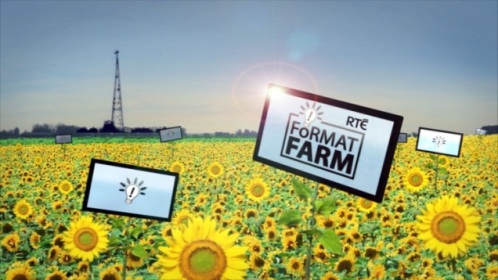 Company NameAddressCountryApplicants NameJob Title/PositionContact phone numberMobile Phone numberCompany Profile/ Previous ProductionsCompany Website DetailsTITLE OF FORMATGENRELOGLINEOUTLINE OF THE FORMAT (maximum 1000 words)Attach audio visual material here Not a prerequisite for entryTONEI have read and understand the terms and conditions and rules.Tick BoxI agree to be bound by the terms and conditions and rulesTick BoxDateSignature/ insert name to confirm agreement